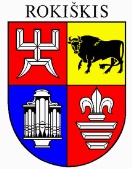 ROKIŠKIO RAJONO SAVIVALDYBĖS ADMINISTRACIJOS DIREKTORIUSĮ S A K Y M A SDĖL ikimokyklinio/priešmokyklinio ugdymo paslaugų teikimo rokiškio RAJONO SAVIVALDYBĖS ŠVIETIMO ĮSTAIGOSE 2020 m. gruodžio 14 d. Nr. AV-1301RokiškisVadovaudamasis Lietuvos Respublikos vietos savivaldos įstatymo 29 straipsnio 8 dalies 2 punktu, Lietuvos Respublikos žmonių užkrečiamųjų ligų profilaktikos ir kontrolės įstatymo 25 straipsnio 3 dalimi, 26 straipsnio 3 dalies 1 punktu:1. N u s t a t a u  nuo 2020 m. gruodžio 16 d. Rokiškio rajono savivaldybės švietimo įstaigų ikimokyklinio ir priešmokyklinio ugdymo grupėse maksimalų vaikų skaičių  ̶  10 vaikų.2. Į p a r e i g o j u Rokiškio rajono švietimo įstaigų, vykdančių ikimokyklinį ir priešmokyklinį ugdymą, direktorius surinkti iš dirbančių tėvų, kurių vaikams nuo 2020 m. gruodžio 16 d. iki 2021 m. sausio 31 d. bus reikalinga institucinė priežiūra, prašymus ir juos pateikti Švietimo, kultūros ir sporto skyriui.3. N u r o d a u  šį įsakymą paskelbti Rokiškio rajono savivaldybės interneto svetainėje www.rokiskis.lt.Šis įsakymas per vieną mėnesį gali būti skundžiamas Lietuvos administracinių ginčų komisijos Panevėžio apygardos skyriui adresu Respublikos g. 62, Panevėžys, Lietuvos Respublikos ikiteisminio administracinių ginčų nagrinėjimo tvarkos įstatymo nustatyta tvarka arba Regionų apygardos administraciniam teismui, skundą (prašymą) paduodant bet kuriuose šio teismo rūmuose, Lietuvos Respublikos administracinių bylų teisenos įstatymo nustatyta tvarka.Administracijos direktorius				Andrius BurnickasJolita Geidanienė